Nowogród Bobrzański, dn. 03 lutego 2021r.PP.6730.51.2020 ASOBWIESZCZENIENa podstawie art. 53 ust. 4 ustawy z dnia 27 marca 2003r. o planowaniu 
i zagospodarowaniu przestrzennym (Dz. U. z 2020r. poz. 293 ze zm.) oraz art. 49a ustawy z dnia 14 czerwca 1960 r. Kodeksu postepowania administracyjnego – KPA (Dz. U. z 2020r. poz. 256 ze  zm.) zawiadamiam strony występujące w postępowaniu podjętym na wniosek Pana Piotra Chabiniak, zam. Drągowina, z dnia 03 sierpnia 2020r. uzupełniony w dn. 30 grudnia 2020r. i 07 stycznia 2021r., o wystąpieniu w dn. 03 lutego 2021r. do organów wymienianych w art. 53 ust. 4 ustawy o planowaniu i zagospodarowaniu przestrzennym tj. do Starosty Zielonogórskiego w zakresie ochrony gruntów rolnych i do Dyrektora Państwowego Gospodarstwa Wodnego Wody Polskie Regionalny Zarząd Gospodarki Wodnej we Wrocławiu w zakresie obszaru szczególnego zagrożenia powodzią, celem uzgodnienia projektu decyzji o ustaleniu warunków zabudowy dla zadania pn. budowa 4 budynków rekreacyjnych na działkach nr ewid. 41/5, 50/4, 34/2 w obrębie miejscowości Dobroszów Mały w gminie Nowogród Bobrzański.BURMISTRZNowogrodu BobrzańskiegoPaweł MierzwiakSprawę prowadzi: stanowisko ds. planowania przestrzennego w Urzędzie Miejskim w Nowogrodzie Bobrz., ul. Słowackiego 11, pokój nr 205, tel. 517886284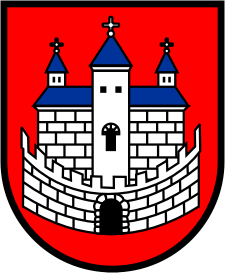 Burmistrz Nowogrodu BobrzańskiegoBurmistrz Nowogrodu BobrzańskiegoBurmistrz Nowogrodu Bobrzańskiegoul. J. Słowackiego 11      66-010 Nowogród Bobrzański NIP: 9291004928
e-mail: now.bobrz.um@post.pl
web: www.nowogrodbobrz.plDni i godziny urzędowania: Poniedziałek  8.00-16.00wtorek - piątek.7.00 – 15.00Nr telefonów i faksów:   Centrala   68 329-09-62Fax             68 329-09-62Nr telefonów i faksów:   Centrala   68 329-09-62Fax             68 329-09-62